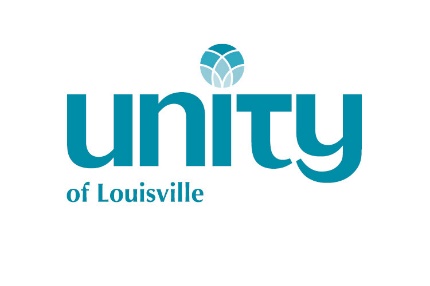 November 15, 2021, 6:30pmBoard of Trustee Monthly MeetingMinutesCall to OrderBOT Attended by: Raamesie Umandavi, Liz Nussbaum, Todd Royer, Matt Bowman, Christy Hendon6:30Opening PrayerTodd RoyerCheck-inApprove Meeting AgendaMotion to approve agenda: Christy Hendon Second: Liz NussbaumUnanimously approvedApprove Last Month’s Meeting Minutes Will approve October Minutes next monthLiz will send out ASAPTreasurer’s Report – ToddMotion to approve agenda: Raamesie Umandavi Second: Matt BowmanUnanimously approvedTransition Team Update – RaamesieThere are several groups who want to use the building. There is a woman who wants to use it for yoga. Also, the City of Refuge Church wants to use the activities center during additional times. Raamesie will get information out to us prior to the next board meeting. Discussion on Various Odds and EndsNew BusinessMatt is going to send a draft letter to use to communicate to the congregation where we are with transition in regard to financing. The BOT wants to make sure that they carefully communicate what they want to communicate and share the exact same message in different forms. BOT Officers have the use of church emails. Liz has access to the secretary’s email. Raamesie will get with Dave and Todd to make sure they have access. Phil has not been able to take a vacation. Raamesie wants to know how much leave time he has and we need to communicate how to get him leave time. He is leaving December 19 and will not be there on December 26. Assignments for the Welcome Desk – there are people coming forward asking to participate in services. It would be good to have a BOT member staffing the welcome desk. We could do 30 minutes before church and about 15 minutes after church. Christy or Lisa can remind BOT members who staff the Welcome Desk. Christy will put a schedule together. Liz can take over creating the PowerPoint slides Can we bring back a church bulletin? Matt will work on putting a bulletin together. Matt will talk to John from the men’s group to talk about technology.Matt will send out an updated draft of a letter. Can we find a way for coordinating volunteers? Can we look at how staff members spend their time and see if there is a better way to spend time for the best for Unity of Louisville? We need to follow up with Dave when he is back from his vacation. How can we best support staff and volunteers? Are we going to start doing Name Tag Sunday again? Matt will try to get Name Tag Sunday started again. Adjournment and Closing Prayer Motion to adjourn: Matt Bowman Second: Liz NussbaumUnanimously approvedMatt Bowman prayed outNovember 15, 2021, 6:30pmBoard of Trustee Monthly MeetingAgendaCall to OrderOpening PrayerCheck-inApprove Meeting AgendaApprove Last Month’s Meeting Minutes Treasurer’s Report – ToddTransition Team Update - RaamesieDiscussion on Various Odds and EndsNew BusinessAdjournment and Closing Prayer Vision StatementUnity of Louisville is an inclusive, prosperous, compassionate community celebrating Oneness and infinite possibilities.
Mission StatementWe transform ourselves and the world through Love, Healing and Service.November 15, 2021 Unity of Louisville Board of Trustees – Treasurer’s Report The Treasurer’s report is limited this month. Our bookkeeper hasn’t had a chance to do October’s  books, so I don’t have any of the October financials to report. I will distribute once available. October’s financials likely look similar to other recent months. Our cash balances remain low, but we’ve  been able to cover bills and payroll. Beginning in early November, our expenses will drop significantly without any further costs associated with a senior minister (for the time being).  Since the last month’s regular October Board meeting, the Finance Committee drafted a proposed  budget for the next several months, and the Board had an adhoc meeting to discuss. No Board decision regarding that proposal has yet been made. The proposed budget showed delaying hiring an interim  minister, which should allow the church to build up some cash reserves (average ~$3,000/month surplus). One of the key outstanding questions for the Board’s continued discussion is what finanical  position do we need to attain to feel we can afford to hire an interim minister. On related topic, for the Board’s general information/background, I’ve looked back at our past couple  years of income and expense history. The graph on the next page illustrates our historic average  monthly income, expenses, and “profit/loss”. The data shown are monthly averages of a “rolling 6  month period” to smooth out some of the monthly variabilty. Also, I’ve excluded some “one-time” big  changes such as the PPP. The data shows that pre-pandemic, we had normal income of between  $20,000 and $25,000. Summer of 2020 income dropped to about $15-$16,000/month, where it has  mostly stayed, although there appears to be a slight increase this summer. The proposed short-term  budget assumed about $16,500 of income. If we can grow income back to near-pre-pandemic levels,  our finances would strenghten signficantly. Note: I’ve also shown with a blue dotted line the total of  normal income plus donations to the Generosity Initiate (capital campaign) Respectfully submitted. BOT Treasurer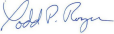 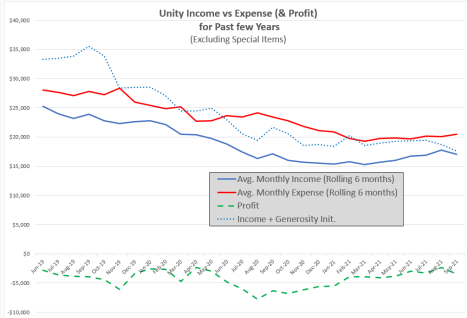 